CHANGE OF ADVISER
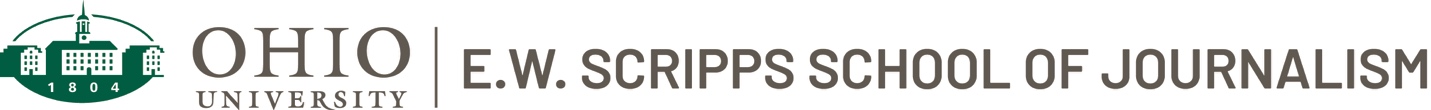 CURRENT ADVISER: _______________________________________REQUESTED ADVISER: _____________________________________________________________________________                                                                              ________________REQUESTED ADVISER’S SIGNATURE:                                                                                                DATE:Submit this form to the E. W. School of Journalism, Schoonover 223DATE:TOTAL HOURS EARNED:STUDENT:PID#:  P________________________TRACK:CATALOG OF ENTRY (e.g. 2018-2019):MONTH/YEAR EXPECTED GRADUATION:EMAIL: PHONE: